Экзаменационная работа по математике 7 классЧасть 1 (13 баллов)№1 (3б.) Упростите выражение:а) б) в) №2 (2б.) Решите уравнение:а) б) №3 (2б.) Постройте график функции y=kx+b, если он перпендикулярен прямой y=2x и проходит через точку A(2; 7).№4 (2б.) Найдите наибольшее целое решение неравенства:№5 (2б.) Разложите на множители:а) б) в) №6 (2б.) Сумма двух натуральных чисел равна 44, первое число при делении на 11 даёт остаток 9, а второе число при делении на 11 даёт остаток 2. Найдите эти числа.Часть 2 (27 баллов)№1 (2б.) Вычислите:Сравните |а| и |в|, если 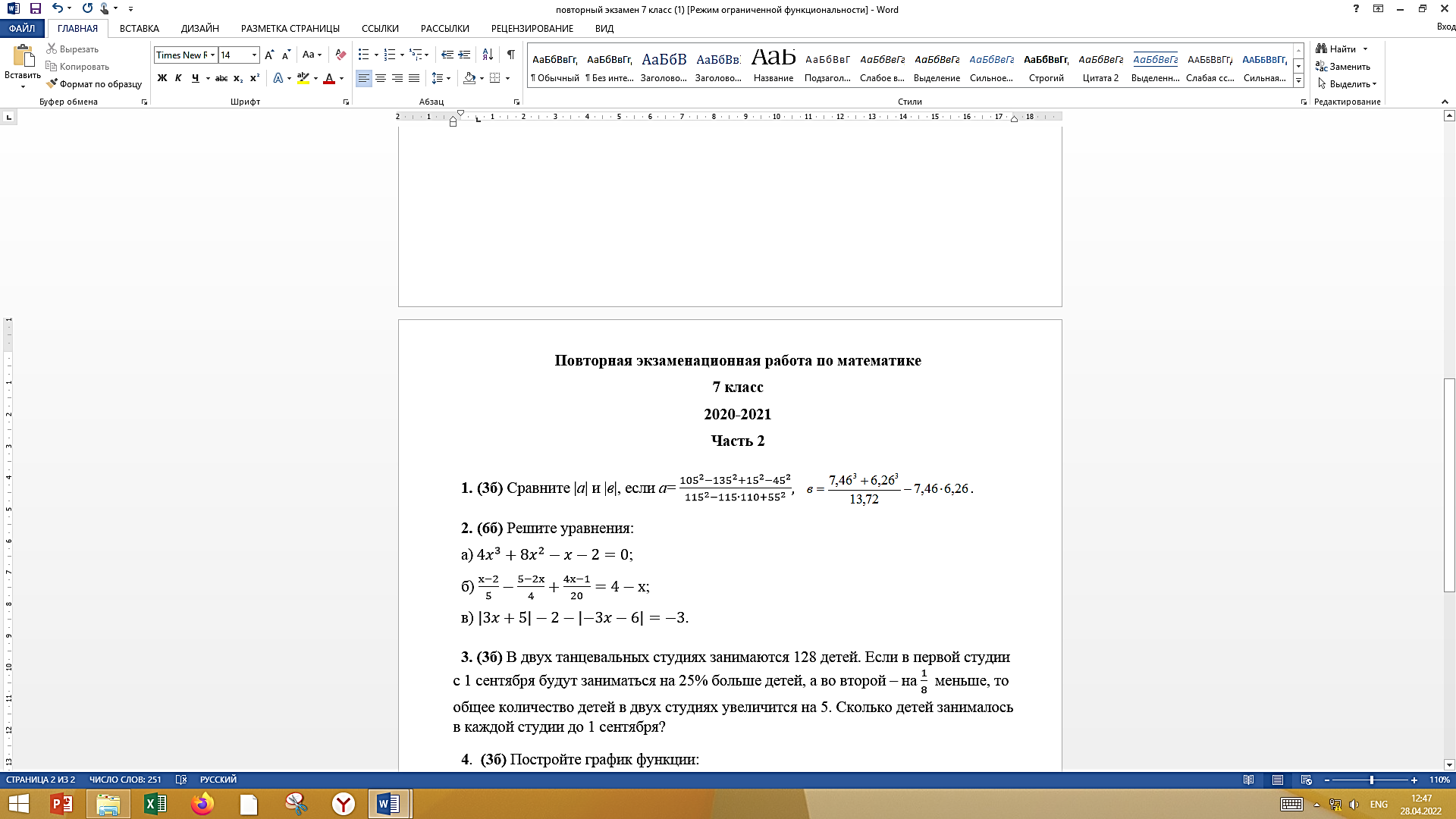 №2 (10б.) Решите уравнения:а);			б) в) 					г) 				д) , (a - параметр)№3 (2б.) Из пункта А в пункт В выехал автомобиль со скоростью 80 км/час. Но спустя 45 минут ему пришлось снизить скорость на 10 км/час и поэтому он прибыл в пункт В на 15 минут позже, чем планировал. Чему равно расстояние между А и В?№4. (3б) Постройте график функции:а) найдите f(12), f(0).б) укажите значения аргумента, при которых f(x)=–3;в) при каких значениях х значения функции неположительны?№5 (5б.) Решите неравенство:а)б)в) –|5p+12 – 45p| < 12.6.(3б) Длина кольцевой дорожки стадиона равна 400м. при организации эстафеты точку старта и финиша решили разместить в одном месте, а длину каждого этапа сделать равной 150м. Какое наименьшее количество этапов может быть в эстафете и какова длина дистанции эстафеты в этом случае?№7 (2б.) На шарах написаны целые числа от 1 до 250. Шары положили в мешок и перемешали, а затем не глядя вытащили один шар. Вычислите вероятность того, что число на вытащенном шаре делится на 12 и на 5.Оценка: «5» от  35 баллов, «4» от   27 баллов, «3» от   20 баллов